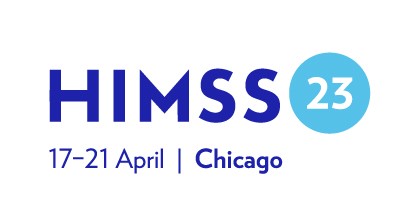 HIMSS23 Cybersecurity Command Center Overall SponsorshipNew For HIMSS23 – Media Amplification OptionsSponsorship Benefits - ExclusiveExhibition Space:20’ x 20’ or 20’ x 30’ space in Cybersecurity Command Center to build out for exhibition presenceIncludes carpeting, electrical, internet, monitors and turnkey boothBranding/AwarenessRecognition as the HIMSS23 Cybersecurity Command Center Overall SponsorNEW! Digital Display  - Signature Level:A mix of digital units across HIMSS channels and devices before, during and/or after HIMSS23 Conference.50,000 Run of HIMSS Networks Logo on reception desks, columns and theaters in Cybersecurity Command CenterLogo recognition on all pre-conference communications regarding Cybersecurity Command CenterLogo on all Global Conference exhibit hall electronic entrance units featuring Cybersecurity Command Center – four (4) minute rotationLogo recognition on HIMSS Specialty Pavilion signage located throughout exhibition hallminimum of eight (8) locationsNEW! Enhanced Exhibitor Listing via Show Directory & HIMSS23 Floor Plan Including:Sponsor Contact Info, Website, Company Description, Product Categories, LogoBooth Number with Active Link to FloorplanTwo (2) Images in New Product Gallery Two (2) Videos in Product GalleryAppointment Scheduling Six (6) Scheduled Events (promote theater session, happy hour, etc.)Two (2) Virtual Business Cards for ChatSix (6) Pieces of collateral (Press releases, blog posts, white paper, etc.)Access to LeadsThought leadership presentation:Three (3) presentations/twenty (20) minutes each in the Cybersecurity Command Center.Must be education topic focused around CybersecurityTuesday, April 18th 11:45am – 12:05pmWednesday, April 19th  11:15am – 11:35amThursday, April 20th 10:15am – 10:35amNetworking/Traffic Driver:Session information listed in printed guide onsite, HIMSS Global Conference website and mobile appNEW! Sponsor of Cybersecurity Command Center ReceptionTuesday, April 18th 5:00 – 6:00pm - held in pavilion  (anticipated attendance of 75 people)2-3 minutes of opening remarks during receptionFeatured destination during Exhibit Hall Social HourWednesday, April 19th 4:30 – 6:00pmBar will be strategically placed by overall sponsor’s booth within the Cybersecurity Command Center Pavilion NEW! Lead Generation: Lead scanning through CompuLead AppConference Benefits/AccessHIMSS Conference Supporter (Logo listed on conference website with hyperlink to your home page, logo in various HIMSS Marketing material [pocket, resource guide, etc.], logo displayed in prominent areas onsiteExhibitor priority points - 22Exhibitor/client badges – 14 (you determine the mix)Full Conference badges – 6Investment20 x 20 space:$64,500 – Corporate Member Rate$74,500 – Non Member Rate20 x 30 space:$76,500 – Corporate Member Rate$86,500 – Non Member RateGL:  401204-3403BRANDING & TRAFFIC DRIVINGDETAILSTIMINGIMPRESSIONSDigital DisplayRON - Mix of digital units including High-ImpactPRE; DURING and/or POST100,000MULTIMEDIADETAILSTIMINGFREQUENCYPodcastCustom Podcast Series: Industry SolutionsPRE1XHIMSS TVHIMSS Happenings - 2-3 minuteDURING50,000HIMSS TVEscalator Pitch - :60 secondsDURING25,000LEAD GENERATIONDETAILSTIMINGLEADSContent SyndicationHIMSS Enterprise; No Students, No CompetitorsPRE; DURING & POST50Content SyndicationHIMSS Enterprise; No Students, No CompetitorsPRE; DURING & POST100Content SyndicationHealthcare Providers - Buyer Collective [Manager+]PRE; DURING & POST50Content SyndicationHealthcare Providers - Buyer Collective [Manager+]PRE; DURING & POST100